Ділення багатоцифрових чисел на одноцифрові. Перевірка ділення множенням. Ускладнені задачі на зведення до одиниціМета: закріплювати вміння виконувати і пояснювати письмове ділення багатоцифрових чисел на одноцифрові, виконувати перевірку ділення множенням, вміння розв’язувати задачі; вдосконалювати обчислювальні навички; розвивати увагу; виховувати інтерес до предмета.Хід урокуI. ОРГАНІЗАЦІЙНИЙ МОМЕНТII. КОНТРОЛЬ, КОРЕКЦІЯ І ЗАКРІПЛЕННЯ ЗНАНЬ1. Перевірка домашнього завдання2. Математичний диктантЗнайдіть частку чисел 420 і 6.Яке число менше 720 на 100?Яке число треба збільшити на 8, щоб отримати 64?Запишіть число, яке більше 5 у 200 разів.На скільки потрібно розділити 560, щоб отримати 80?До якого числа треба додати 100, щоб отримати 360?Перший множник 42, другий 4. Чому дорівнює добуток?У скільки разів число 700 більше 2?Зменшуване 360, від’ємник 180. Чому дорівнює різниця?Відповіді: 70; 620; 56; 1000; 7; 260; 168; 350; 180.III. ПОВІДОМЛЕННЯ ТЕМИ І МЕТИ УРОКУIV. РОБОТА НАД ТЕМОЮ УРОКУ1. Робота за підручником (с. 109–110)Завдання 663 (усно)Завдання 664 (розв’язування задачі різними способами)Розв’язанняІ спосіб1) 108 : 9 = 12 (га) — чотирма сіялками за 1 год;2) 12 : 4 = 3 (га) — однією сіялкою за 1 год;3) 60 : 3 = 20 (год) — однією сіялкою 60 га.ІІ спосіб1) 108 : 4 = 27 (га) — однією сіялкою за 9 год;2) 27 : 9 = 3 (га) — однією сіялкою за 1 год;3) 60 : 3 = 20 (год) — однією сіялкою 60 га.Відповідь: за 20 годин можна засіяти 60 га однією сіялкою.Завдання 665 (усно)Завдання 666 (самостійно)x · 9 = 4599  		x : 9 = 999  			x · 9 = 9000x = 4599 : 9  		x = 999 · 9  			x = 9000 : 9x = 511  			x = 8991  			x = 10002. Фізкультхвилинка3. Продовження роботи за підручникомЗавдання 667Розв’язанняЯкщо одна шайба в 2 рази легша, ніж кубик, то вона має масу половини кубика. Тоді дві шайби матимуть масу одного кубика. Тобто замість двох шайб можна подати один кубик. Маємо, що маса 9 кульок дорівнює масі трьох кубиків. Тоді замість 1 кубика треба взяти 9 : 3 = 3 кульки.Відповідь: 3 кульки треба взяти, щоб їх маса дорівнювала масі 1 кубика.Завдання 668 (з поясненням на дошці)Розв’язання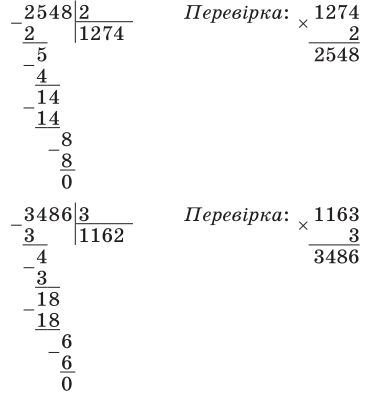 25 048 : 4 = 6262  8105 : 5 = 1621Завдання 669 (самостійно)Розв’язання1) 248 : 2 = 124 (т) — буряка;2) 124 – 84 = 40 (т) — моркви;3) 248 + 124 + 40 = 372 + 40 = 412 (т) — овочів.Відповідь: 412 т овочів зібрали з ділянки.4. Гімнастика для очей5. Самостійна робота1 варіант  						2 варіант4683 : 3 + 432 : 3  				4684 : 4 + 816 : 3Перевірка самостійної роботи1 варіант4683 : 3 – 432 : 3 = 1561 – 144 = 14172 варіант4684 : 4 + 816 : 3 = 1171 – 272 = 899V. ПІДСУМОК УРОКУ. РЕФЛЕКСІЯ— Що нового дізналися на уроці?— Яке завдання було найцікавішим?— Що здалося складним?— З яким настроєм йдете з уроку?VІ. ДОМАШНЄ ЗАВДАННЯЗавдання 670; 671 (с. 110).